Otroški pevski zbor 3., 4. in 5. razredVsak teden vam bom poslala novo pesem, ki jo zapojte s pomočjo posnetka in besedila. Besedilo pesmi lahko tudi narišete. Ponovite tudi pesmi prejšnjih tednov.Ta teden pesem najprej zapoj, nato pa kaži tudi gibe, kot pevci na posnetku.https://www.youtube.com/watch?v=azc44KJrJlUEN TEN TENERAEn ten tenera, bum čin kalvara,
kalvarina bundačina, 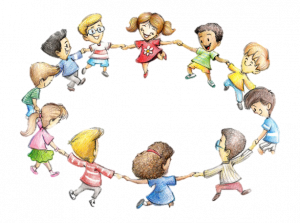 bundačina kalvara, 	kalvarina bundačina, bundačina kalvara.Ekate pekate cukate me,
fibe fabe domine,
ektum pektum kufer štuc,
kvinte kvante fingo puc.En ten tenera, bum čin kalvara,
kalvarina bundačina, bundačina kalvara, kalvarina bundačina, bundačina kalvara.Fingo puc!